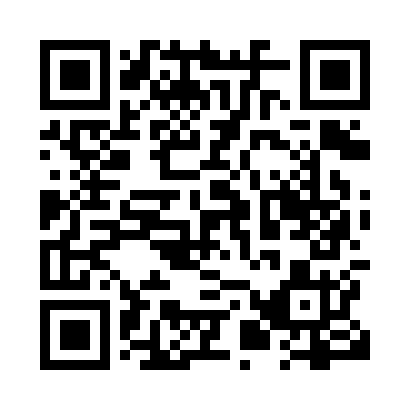 Prayer times for Zurich, Ontario, CanadaWed 1 May 2024 - Fri 31 May 2024High Latitude Method: Angle Based RulePrayer Calculation Method: Islamic Society of North AmericaAsar Calculation Method: HanafiPrayer times provided by https://www.salahtimes.comDateDayFajrSunriseDhuhrAsrMaghribIsha1Wed4:486:191:246:228:2910:002Thu4:466:171:236:238:3010:023Fri4:446:161:236:248:3110:034Sat4:426:141:236:248:3310:055Sun4:416:131:236:258:3410:076Mon4:396:121:236:268:3510:087Tue4:376:111:236:268:3610:108Wed4:356:091:236:278:3710:119Thu4:346:081:236:288:3810:1310Fri4:326:071:236:288:3910:1511Sat4:306:061:236:298:4010:1612Sun4:296:051:236:308:4210:1813Mon4:276:041:236:308:4310:1914Tue4:266:021:236:318:4410:2115Wed4:246:011:236:318:4510:2316Thu4:236:001:236:328:4610:2417Fri4:215:591:236:338:4710:2618Sat4:205:581:236:338:4810:2719Sun4:185:581:236:348:4910:2920Mon4:175:571:236:358:5010:3021Tue4:155:561:236:358:5110:3222Wed4:145:551:236:368:5210:3323Thu4:135:541:236:368:5310:3524Fri4:125:531:236:378:5410:3625Sat4:105:531:246:378:5510:3726Sun4:095:521:246:388:5610:3927Mon4:085:511:246:388:5710:4028Tue4:075:511:246:398:5810:4129Wed4:065:501:246:408:5810:4330Thu4:055:491:246:408:5910:4431Fri4:045:491:246:419:0010:45